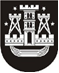 KLAIPĖDOS MIESTO SAVIVALDYBĖS TARYBASPRENDIMASDĖL pritarimo klaipėdos miesto teritorijos ribų pakeitimo planui2015 m. sausio 29 d. Nr. T2-10Klaipėda Vadovaudamasi Lietuvos Respublikos vietos savivaldos įstatymo 16 straipsnio 4 dalimi ir  Administracinių vienetų ir gyvenamųjų vietovių teritorijų ribų ir pavadinimų tvarkymo taisyklių, patvirtintų Lietuvos Respublikos Vyriausybės . birželio 3 d. nutarimu Nr. 651 „Dėl administracinių vienetų ir gyvenamųjų vietovių teritorijų ribų ir pavadinimų tvarkymo“, 28 punktu, Klaipėdos miesto savivaldybės taryba nusprendžiapritarti Klaipėdos miesto teritorijos ribų pakeitimo planui, kurį parengė UAB „Inžineriniai tyrinėjimai“ Klaipėdos filialas (pridedama, 8 lapai).  Šis sprendimas gali būti skundžiamas Lietuvos Respublikos administracinių bylų teisenos įstatymo nustatyta tvarka Klaipėdos apygardos administraciniam teismui.Savivaldybės merasVytautas Grubliauskas